附件：报名需要填写纸质版国家职业资格统一鉴定登记表两张，一寸白底标准证件照3张，一张贴正面，一张贴背面，另外一张背面备注姓名和工种上交。身份证复印件二份，备注联系方式（复印在一张A4纸上）。标准证件照电子版一张（本人近期免冠证件照）一寸规格，照片大小5-20K之内，照片类型JPG格式，照片以考生身份证号命名，电子照片不清晰或不能反映本人特征，可能影响本人考试或证书使用。注：务必添加负责人微信号申请备注工种+姓名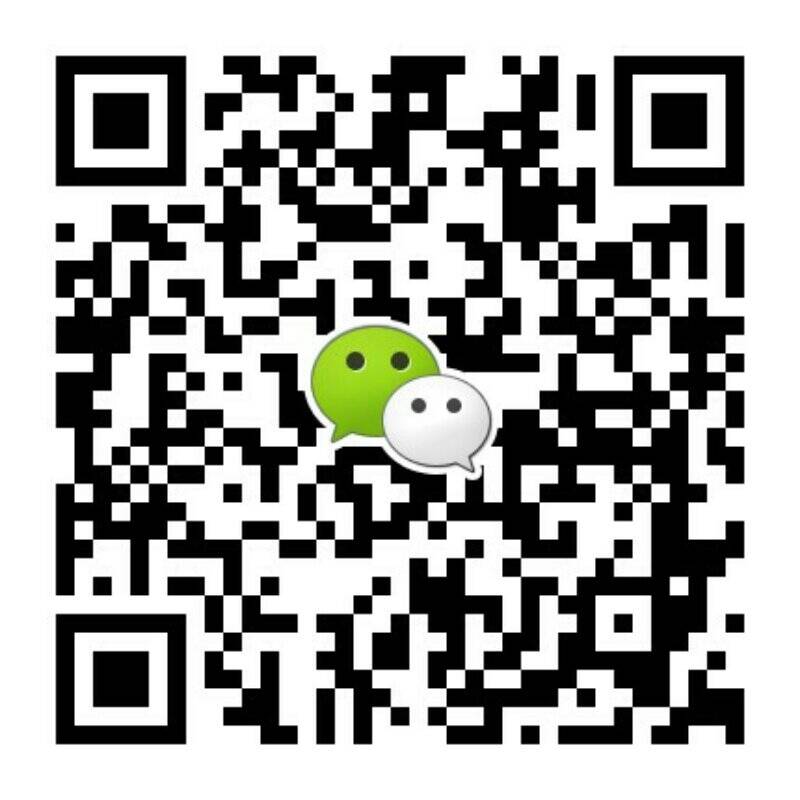 